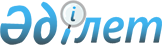 "Әлеуметтік көмек көрсету, оның мөлшерлерін белгілеу және мұқтаж азаматтардың жекелеген санаттарының тізбесін айқындау қағидаларын бекіту туралы" Қармақшы аудандық мәслихатының 2014 жылғы 30 маусымдағы № 188 шешіміне өзгеріс енгізу туралы
					
			Мерзімі біткен
			
			
		
					Қызылорда облысы Қармақшы аудандық мәслихатының 2015 жылғы 23 шілдедегі № 280 шешiмi. Қызылорда облысының Әдiлет департаментiнде 2015 жылғы 11 тамызда № 5094 болып тiркелдi. Қолданылу мерзімінің аяқталуына байланысты тоқтатылды
      "Нормативтік құқықтық актілер туралы" 1998 жылғы 24 наурыздағы, "Қазақстан Республикасындағы жергiлiктi мемлекеттiк басқару және өзiн-өзi басқару туралы" 2001 жылғы 23 қаңтардағы Қазақстан Республикасының Заңдарына сәйкес Қармақшы аудандық мәслихаты ШЕШІМ ҚАБЫЛДАДЫ:

       "Әлеуметтік көмек көрсету, оның мөлшерлерін белгілеу және мұқтаж азаматтардың жекелеген санаттарының тізбесін айқындау қағидаларын бекіту туралы" Қармақшы аудандық мәслихатының 2014 жылғы 30 маусымдағы № 188 шешіміне (нормативтік құқықтық актілердің мемлекеттік тіркеу тізілімінде 4736 тіркелген, "Қармақшы таңы" газетінің 2014 жылғы 5 тамыздағы № 50 шығарылымында жарияланған) келесі өзгеріс енгізілсін:

      көрсетілген шешіммен бекітілген әлеуметтік көмек көрсету, оның мөлшерін белгілеу және мұқтаж азаматтардың жекелеген санаттарының тізбесін айқындау Қағидаларында: 

      2-тармақтың 8) тармақшасы мынадай жаңа редакцияда жазылсын:

      "8) уәкiлеттi орган – жергілікті бюджет есебінен қаржыландырылатын, әлеуметтік көмек көрсетуді жүзеге асыратын "Қармақшы аудандық жұмыспен қамту, әлеуметтік бағдарламалар және азаматтық хал актілерін тіркеу бөлімі" коммуналдық мемлекеттік мекемесі;".

       Осы шешім алғаш ресми жарияланған күнінен кейін күнтізбелік он күн өткен соң қолданысқа енгізіледі.
					© 2012. Қазақстан Республикасы Әділет министрлігінің «Қазақстан Республикасының Заңнама және құқықтық ақпарат институты» ШЖҚ РМК
				
      Қармақшы аудандық

Қармақшы аудандық

      мәслихатының кезекті

мәслихатының хатшысы

      41-сессиясының төрағасы

      _____________М. Ибраев

_____________М. Наятұлы
